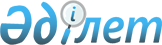 О внесении изменения в решение Урджарского районного маслихата от 15 апреля 2014 года № 24-253/V "Об утверждении Правил оказания социальной помощи, установления размеров и определения перечня отдельных категорий нуждающихся граждан"
					
			Утративший силу
			
			
		
					Решение Урджарского районного маслихата Восточно-Казахстанской области от 30 марта 2022 года № 14-218/VII. Зарегистрировано в Министерстве юстиции Республики Казахстан 14 апреля 2022 года № 27580. Утратило силу решением Урджарского районного маслихата области Абай от 20 сентября 2023 года № 5-113/VIII. Зарегистрировано Департаментом юстиции области Абай 22 сентября 2023 года № 124-18.
      Сноска. Утратило силу решением Урджарского районного маслихата области Абай от 20.09.2023 № 5-113/VIII (вводится в действие по истечении десяти календарных дней после дня первого официального опубликования).
      Урджарский районный маслихат РЕШИЛ:
      1. Внести в решение Урджарского районного маслихата "Об утверждении Правил оказания социальной помощи, установления размеров и определения перечня отдельных категорий нуждающихся граждан" от 15 апреля 2014 года № 24-253/V (зарегистрировано в Реестре государственной регистрации нормативных правовых актов под № 3325) следующее изменение:
      приложение к настоящему решению изложить в новой редакции согласно приложению к настоящему решению.
      2. Настоящее решение вводится в действие по истечении десяти календарных дней после дня его первого официального опубликования. Правила  оказания социальной помощи, установления размеров  и определения перечня отдельных категорий нуждающихся граждан Глава 1. Общие положения
      1. Настоящие правила оказания социальной помощи, установления размеров и определения перечня отдельных категорий нуждающихся граждан (далее - правила) разработаны в соответствии с постановлением Правительства Республики Казахстан от 21 мая 2013 года № 504 "Об утверждении типовых правил оказания социальной помощи, установления размеров и определения перечня отдельных категорий нуждающихся граждан" (далее – Типовые правила) и определяют порядок оказания социальной помощи, установления размеров и перечня отдельных категорий нуждающихся граждан.
      2. Основные термины и понятия, которые используются в настоящих правилах:
      1) Государственная корпорация "Правительство для граждан" (далее – уполномоченная организация) – юридическое лицо, созданное по решению Правительства Республики Казахстан для оказания государственных услуг, услуг по выдаче технических условий на подключение к сетям субъектов естественных монополий и услуг, субъектов квазигосударственного сектора в соответствии с законодательством Республики Казахстан, организации работы по приему заявлений на оказание государственных услуг, услуг по выдаче технических условий на подключение к сетям субъектов естественных монополий, услуг субъектов квазигосударственного сектора и выдаче их результатов услугополучателю по принципу "одного окна", а также обеспечения оказания государственных услуг в электронной форме, осуществляющее государственную регистрацию прав на недвижимое имущество по месту его нахождения;
      2) специальная комиссия - комиссия, создаваемая решением акима Урджарского района, по рассмотрению заявления лица (семьи), претендующего на оказание социальной помощи в связи с наступлением трудной жизненной ситуации;
      3) прожиточный минимум - необходимый минимальный денежный доход на одного человека, равный по величине стоимости минимальной потребительской корзины, рассчитываемый республиканским государственным учреждением "Департамент Бюро национальной статистики Агенства по стратегическому планированию и реформам Республики Казахстан Восточно-Казахстанской области";
      4) праздничные дни - дни национальных и государственных праздников Республики Казахстан;
      5) среднедушевой доход семьи (гражданина) - доля совокупного дохода семьи, приходящаяся на каждого члена семьи в месяц;
      6) трудная жизненная ситуация - ситуация, объективно нарушающая жизнедеятельность гражданина, которую он не может преодолеть самостоятельно;
      7) уполномоченный орган - государственное учреждение "Отдел занятости, социальных программ и регистрации актов гражданского состояния Урджарского района Восточно-Казахстанской области";
      8) участковая комиссия - комиссия, создаваемая решениями акима села, сельского округа для проведения обследования материального положения лиц (семей), обратившихся за социальной помощью и подготовки заключений;
      9) предельный размер - утвержденный максимальный размер социальной помощи.
      3. Для целей настоящих Правил под социальной помощью понимается помощь, предоставляемая местным исполнительным органом в денежной форме отдельным категориям нуждающихся граждан в случае наступления трудной жизненной ситуации, а также к праздничным дням.
      4. Социальная помощь предоставляется единовременно и (или) периодически (ежемесячно).
      5. Настоящие Правила распространяются на лиц, зарегистрированных на территории Урджарского района.
      6. Лицам, указанным в статье 16 Закона Республики Казахстан "О социальной защите инвалидов в Республике Казахстан" и в подпункте 2) статьи 10, в подпункте 2) статьи 11, в подпункте 2) статьи 12, в подпункте 2) статьи 13 Закона Республики Казахстан "О ветеранах", социальная помощь оказывается в порядке, предусмотренном настоящими Правилами. Глава 2. Порядок оказания социальной помощи, определения перечня отдельных категорий нуждающихся получателей и установления размеров социальной помощи
      7. Социальная помощь к праздничным дням оказывается единовременно, в виде денежных выплат следующим категориям граждан:
      1) Международный женский день - 8 марта:
      многодетные матери, награжденные подвесками "Алтын алқа", "Күміс алқа", или получившие ранее звание "Мать-героиня", а также награжденные орденами "Материнская слава" I и II степени, многодетные семьи - в размере 15 000 (пятнадцать тысяч) тенге.
      2) День Победы - 9 мая:
      участникам Великой Отечественной войны, а именно военнослужащие, проходившие службу в воинских частях, штабах и учреждениях, входивших в состав действующей армии и флота в период Великой Отечественной войны, а также во время других боевых операций по защите бывшего Союза Советских Социалистических Республик (далее – Союза ССР), партизаны и подпольщики Великой Отечественной войны- в размере 1 000 000 (один миллион) тенге;
      инвалидам Великой Отечественной войны, а именно военнослужащие действующей армии и флота, партизаны и подпольщики Великой Отечественной войны, а также рабочие и служащие, ставшие инвалидами вследствие ранения, контузии, увечья или заболевания, полученных в период Великой Отечественной войны на фронте, в районе военных действий, на прифронтовых участках железных дорог, сооружениях оборонительных рубежей, военно-морских баз и аэродромов- в размере 1 000 000 (один миллион) тенге;
      военнослужащим, а также лицам начальствующего и рядового состава органов внутренних дел и государственной безопасности бывшего Союза ССР, проходившие в период Великой Отечественной войны службу в городах, участие в обороне которых засчитывалось до 1 января 1998 года в выслугу лет для назначения пенсии на льготных условиях, установленных для военнослужащих частей действующей армии - в размере 100 000 (сто тысяч) тенге;
      лицам, вольнонаемного состава Советской Армии, Военно-Морского Флота, войск и органов внутренних дел и государственной безопасности бывшего Союза ССР, занимавшие штатные должности в воинских частях, штабах, учреждениях, входивших в состав действующей армии в период Великой Отечественной войны, либо находившиеся в соответствующие периоды в городах, участие в обороне которых засчитывалось до 1 января 1998 года в выслугу лет для назначения пенсии на льготных условиях, установленных для военнослужащих частей действующей армии - в размере 100 000 (сто тысяч) тенге;
      лицам, которые в период Великой Отечественной войны находились в составе частей, штабов и учреждений, входивших в состав действующей армии и флота, в качестве сыновей (воспитанников) полков и юнг - в размере 100 000 (сто тысяч) тенге;
      лицам, принимавшим участие в боевых действиях против фашистской Германии и ее союзников в годы Второй мировой войны на территории зарубежных стран в составе партизанских отрядов, подпольных групп и других антифашистских формирований - в размере 100 000 (сто тысяч) тенге;
      работникам специальных формирований Народного комиссариата путей сообщения, Народного комиссариата связи, плавающего состава промысловых и транспортных судов и летно-подъемного состава авиации, Народного комиссариата рыбной промышленности бывшего Союза ССР, морского и речного флота, летно-подъемного состава Главсевморпути, которые в период Великой Отечественной войны были переведены на положение военнослужащих и выполняли задачи в интересах действующей армии и флота в пределах тыловых границ действующих фронтов, оперативных зон флотов, а также члены экипажей судов транспортного флота, интернированных в начале Великой Отечественной войны в портах других государств - в размере 100 000 (сто тысяч) тенге;
      гражданам, работавшим в период блокады в городе Ленинграде на предприятиях, в учреждениях и организациях города и награжденные медалью "За оборону Ленинграда" или знаком "Житель блокадного Ленинграда" - в размере 100 000 (сто тысяч) тенге;
      несовершеннолетним узникам концлагерей, гетто и других мест принудительного содержания, созданных фашистами и их союзниками в период Второй мировой войны - в размере 100 000 (сто тысяч) тенге;
      лицам, принимавшим участие в ликвидации последствий катастрофы на Чернобыльской атомной электростанции в 1986-1987 годах, других радиационных катастроф и аварий на объектах гражданского или военного назначения, а также участвовавшие непосредственно в ядерных испытаниях - в размере 100 000 (сто тысяч) тенге;
      лицам, начальствующего и рядового состава органов государственной безопасности бывшего Союза ССР и органов внутренних дел, ставшие инвалидами вследствие ранения, контузии, увечья, полученных при исполнении служебных обязанностей, либо вследствие заболевания, связанного с пребыванием на фронте или выполнением служебных обязанностей в государствах, в которых велись боевые действия - в размере 100 000 (сто тысяч) тенге;
      рабочим и служащим соответствующих категорий, обслуживавшие действовавшие воинские контингенты в других странах и ставшие инвалидами вследствие ранения, контузии, увечья либо заболевания, полученных в период ведения боевых действий - в размере 100 000 (сто тысяч) тенге;
      супругу (супруге) умершего инвалида Великой Отечественной войны или лица, приравненного по льготам к инвалидам Великой Отечественной войны, а также супругу (супруге) умершего участника Великой Отечественной войны, партизана, подпольщика, гражданина, награжденного медалью "За оборону Ленинграда" или знаком "Жителю блокадного Ленинграда", признававшихся инвалидами в результате общего заболевания, трудового увечья и других причин (за исключением противоправных), которые не вступали в повторный брак - в размере 100 000 (сто тысяч) тенге;
      лицам, награжденным орденами и медалями бывшего Союза ССР за самоотверженный труд и безупречную воинскую службу в тылу в годы Великой Отечественной войны - в размере 100 000 (сто тысяч) тенге;
      лицам, проработавшим (прослужившим) не менее шести месяцев с 22 июня 1941 года по 9 мая 1945 года и не награждҰнные орденами и медалями бывшего Союза ССР за самоотверженный труд и безупречную воинскую службу в тылу в годы Великой Отечественной войны - в размере 42 500 (сорок две тысячи пятьсот) тенге;
      семьям лиц, погибших при ликвидации последствий катастрофы на Чернобыльской атомной электростанции и других радиационных катастроф и аварий на объектах гражданского или военного назначения - в размере 100 000 (сто тысяч) тенге;
      лицам из числа участников ликвидации последствий катастрофы на Чернобыльской атомной электростанции в 1988-1989 годах, эвакуированные (самостоятельно выехавшие) из зон отчуждения и отселения в Республику Казахстан, включая детей, которые на день эвакуации находились во внутриутробном состоянии - в размере 100 000 (сто тысяч) тенге;
      лицам, ставшие инвалидами вследствие катастрофы на Чернобыльской атомной электростанции и других радиационных катастроф и аварий на объектах гражданского или военного назначения, ядерных испытаний, и их дети, инвалидность которых генетически связана с радиационным облучением одного из родителей - в размере 70 000 (семьдесят тысяч) тенге;
      военнослужащим Советской Армии, Военно-Морского Флота, Комитета государственной безопасности, лица начальствующего и рядового состава Министерства внутренних дел бывшего Союза ССР (включая военных специалистов и советников), которые в соответствии с решениями правительственных органов бывшего Союза ССР принимали участие в боевых действиях на территории других государств - в размере 100 000 (сто тысяч) тенге;
      военнообязанным, призывавшиеся на учебные сборы и направлявшиеся в Афганистан в период ведения боевых действий - в размере 100 000 (сто тысяч) тенге;
      военнослужащим автомобильных батальонов, направлявшиеся в Афганистан для доставки грузов в эту страну в период ведения боевых действий - в размере 100 000 (сто тысяч) тенге;
      военнослужащим летного состава, совершавшие вылеты на боевые задания в Афганистан с территории бывшего Союза ССР - в размере 100 000 (сто тысяч) тенге;
      рабочим и служащим, обслуживавшие советский воинский контингент в Афганистане, получившие ранения, контузии или увечья либо награжденные орденами и медалями бывшего Союза ССР за участие в обеспечении боевых действий - в размере 100 000 (сто тысяч) тенге;
      военнослужащим Республики Казахстан, выполнявшие задачи согласно межгосударственным договорам и соглашениям по усилению охраны границы Содружества Независимых Государств на таджикско - афганском участке - в размере 100 000 (сто тысяч) тенге;
      военнослужащим Республики Казахстан, принимавшие участие в качестве миротворцев в международной миротворческой операции в Ираке - в размере 100 000 (сто тысяч) тенге;
      военнослужащим, а также лица начальствующего и рядового состава органов внутренних дел и государственной безопасности бывшего Союза ССР, принимавшие участие в урегулировании межэтнического конфликта в Нагорном Карабахе - в размере 100 000 (сто тысяч) тенге;
      военнослужащим, ставшие инвалидами вследствие ранения, контузии, увечья, полученных при защите бывшего Союза ССР, исполнении иных обязанностей воинской службы в другие периоды, или вследствие заболевания, связанного с пребыванием на фронте, а также при прохождении воинской службы в Афганистане или других государствах, в которых велись боевые действия - в размере 100 000 (сто тысяч) тенге;
      семьям военнослужащих, погибших (пропавших без вести) или умерших вследствие ранения, контузии, увечья, заболевания, полученных в период боевых действий в Афганистане или других государствах, в которых велись боевые действия - в размере 100 000 (сто тысяч) тенге;
      семьям военнослужащих, погибших (умерших) при прохождении воинской службы в мирное время - в размере 13 000 (тринадцать тысяч) тенге.
      3) День Конституции Республики Казахстан - 30 августа:
      детям - инвалидам в возрасте до 18 лет (одному из родителей или иным законным представителям детей-инвалидов) - в размере 15 000 (пятнадцать тысяч) тенге.
      4) День Независимости - 16 декабря:
      лицам, подвергшимся репрессиям советскими судами и другими органами за пределами бывшего Союза ССР - в размере 13 000 (тринадцать тысяч) тенге;
      лицам, осужденных военными трибуналами действующей армии во время второй мировой войны (гражданских лиц и военнослужащих) - в размере 13 000 (тринадцать тысяч) тенге;
      лицам, подвергшимся репрессий после призыва для прохождения воинской службы за пределы Казахстана - в размере 13 000 (тринадцать тысяч) тенге;
      лицам, подвергшимся репрессий по решениям центральных союзных органов: Верховного Суда СССР и его судебных коллегий, коллегии ОГПУ СССР, особого совещания при НКВД-МГБ-МВД СССР, Комиссии Прокуратуры СССР и НКВД СССР по следственным делам и других органов - в размере 13 000 (тринадцать тысяч) тенге;
      лицам, подвергшимся репрессий за участие в событиях 17-18 декабря 1986 года в Казахстане, за исключением лиц, осужденных за совершение умышленных убийств и посягательство на жизнь работника милиции, народного дружинника в этих событиях, в отношении которых сохраняется действующий порядок пересмотра уголовных дел - в размере 100 000 (сто тысяч) тенге;
      лицам, подвергшимся насильственному противоправному переселению в Казахстан и из Казахстана на основании актов высших органов государственной власти Союза ССР - в размере 13 000 (тринадцать тысяч) тенге;
      детям жертв политических репрессий, находившиеся вместе с родителями или заменявшими их лицами в местах лишения свободы, в ссылке, высылке или на спецпоселении, а также дети жертв политических репрессий, не достигшие восемнадцатилетнего возраста на момент репрессии и в результате ее применения оставшиеся без попечения родителей или одного из них - в размере 13 000 (тринадцать тысяч) тенге.
      8. Социальная помощь оказывается отдельным категориям нуждающихся граждан, оказавшимся в трудной жизненной ситуации единовременно и (или) периодически (ежемесячно):
      1) лицам (семьям), признанным находящимся в трудной жизненной ситуации, предоставляется единовременно с учетом среднедушевого дохода, не превышающего порога двукратного размера прожиточного минимума, по следующим основаниям:
      сиротство;
      отсутствие родительского попечения;
      безнадзорность несовершеннолетних, в том числе девиантное поведение;
      нахождение несовершеннолетних в специальных организациях образования, организациях образования с особым режимом содержания;
      ограничение возможностей раннего психофизического развития детей от рождения до трех лет;
      стойкие нарушения функций организма, обусловленные физическими и (или) умственными возможностями;
      ограничение жизнедеятельности вследствие социально значимых заболеваний и заболеваний, представляющих опасность для окружающих;
      неспособность к самообслуживанию в связи с преклонным возрастом, вследствие перенесенной болезни и (или) инвалидности;
      жестокое обращение, приведшее к социальной дезадаптации и социальной депривации;
      бездомность (лица без определенного места жительства);
      освобождение из мест лишения свободы;
      нахождение на учете службы пробации;
      2) гражданам (семьям), пострадавшим вследствие стихийного бедствия или пожара по месту возникновения стихийного бедствия или пожара, в течении трех месяцев с момента наступления данной ситуации предоставляется единовременно без учета среднедушевого дохода;
      3) лицам, больным туберкулезом, находящимся на амбулаторном этапе лечения, предоставляется ежемесячно без учета среднедушевого дохода в размере 7 месячных расчетных показателей;
      4) детям до восемнадцати лет инфицированных вирусом иммунодефицита человека (на основании заявления одного из родителей или иных законных представителей детей), состоящих на диспансерном учете, предоставляется ежемесячно без учета среднедушевого дохода в двукратном размере величины прожиточного минимума, установленного Законом Республики Казахстан о республиканском бюджете на соответствующий финансовый год.
      Размер оказываемой социальной помощи в каждом отдельном случае определяет специальная комиссия.
      Предельный размер социальной помощи составляет 100 (сто) месячных расчетных показателя.
      9. Порядок оказания социальной помощи, основания для прекращения и возврата предоставляемой социальной помощи определяется согласно Типовым правилам.
      10. Социальная помощь к праздничным дням оказывается по списку, утверждаемому местным исполнительным органом по представлению уполномоченной организации либо иных организаций без истребования заявлений от получателей.
      Для получения социальной помощи при наступлении трудной жизненной ситуации заявитель от себя или от имени семьи в уполномоченный орган или акиму сельского округа представляет заявление с приложением перечня документов согласно пункту 13 Типовых правил.
      11. Финансирование расходов на предоставление социальной помощи осуществляется в пределах средств, предусмотренных бюджетом района на текущий финансовый год.
      12. Социальная помощь предоставляется в денежной форме через банки второго уровня или организации, имеющие лицензии на соответствующие виды банковских операций, путем перечисления на счета получателей. Глава 3. Заключительное положение
      13. Мониторинг и учет предоставления социальной помощи проводит уполномоченный орган с использованием базы данных автоматизированной информационной системы "Е-Собес".
					© 2012. РГП на ПХВ «Институт законодательства и правовой информации Республики Казахстан» Министерства юстиции Республики Казахстан
				
      Секретарь Урджарского  районного маслихата 

К. Карашев
Приложение к решению
Урджарского районного 
маслихата
от 30 марта 2022 года
№ 14-218/VIIУтверждены решением
Урджарского районного 
маслихата 
от 15 апреля 2014 года
№ 24-253/V